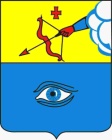 ПОСТАНОВЛЕНИЕ___26.11.2019_____                                                                     № ___29/24____ г. ГлазовО подготовке к празднованию Нового года – 2020 в городе ГлазовеВ целях сохранения народных традиций, руководствуясь Уставом города Глазова,П О С Т А Н О В Л Я Ю:Провести в городе Глазове мероприятия, посвященные подготовке и встрече  Нового года – 2020:«Никольскую ярмарку» - 21 декабря 2019 года; Развлекательные культурно-массовые мероприятия, посвящённые встрече Нового года – 2020 – 1 января 2020 года.2. Местом проведения «Никольской ярмарки» и развлекательных культурно – массовые мероприятий, посвящённых встрече Нового года – 2020, определить  площадь Свободы. 3. Установить время проведения праздничных мероприятий:3.1. «Никольская ярмарка» 21.12.2019 года – с 14:00 часов до 19:00 часов; 3.2. Развлекательные  культурно-массовые мероприятия 01.01.2020 года – с  01:20 часов до 03:00 часов. 4. Управлению культуры, спорта и молодежной политики Администрации города Глазова обеспечить  организацию и проведение «Никольской ярмарки», развлекательных культурно-массовых мероприятий посвящённых встрече Нового года – 2020.5. Муниципальному бюджетному учреждению культуры «Глазовский краеведческий музей» организовать проведение «Никольской ярмарки».6. Управлению архитектуры и градостроительства Администрации города Глазова обеспечить новогоднее световое оформление площади Свободы и моста через реку Чепца.7. Управлению жилищно-коммунального хозяйства Администрации города Глазова организовать подготовку площадок для проведения праздничных мероприятий, а также их техническое обеспечение. 8. Управлению экономики, развития города, промышленности, потребительского рынка и предпринимательства Администрации города Глазова организовать торговое обслуживание праздничных мероприятий.9.  Настоящее постановление подлежит официальному опубликованию.10. Контроль за исполнением настоящего постановления возложить на заместителя Главы Администрации города Глазова по социальной политике.Администрация муниципального образования «Город Глазов» (Администрация города Глазова) «Глазкар» муниципал кылдытэтлэнАдминистрациез(ГлазкарлэнАдминистрациез)Глава города ГлазоваС.Н. Коновалов